５．目を全部結合して、結合したものをコピーする。６．コピーしたものを左右反転して両目を程よい所に位置付ける。　●閉じた目１．右目をコピーして自動選択ツールで選択してバケツで黒く塗る。２．黒目をコピーして開いた左目に乗せる。３．黒目の両目のレイヤーをSHIFTで選択して移動ツールを使い、上から下に下して細くする。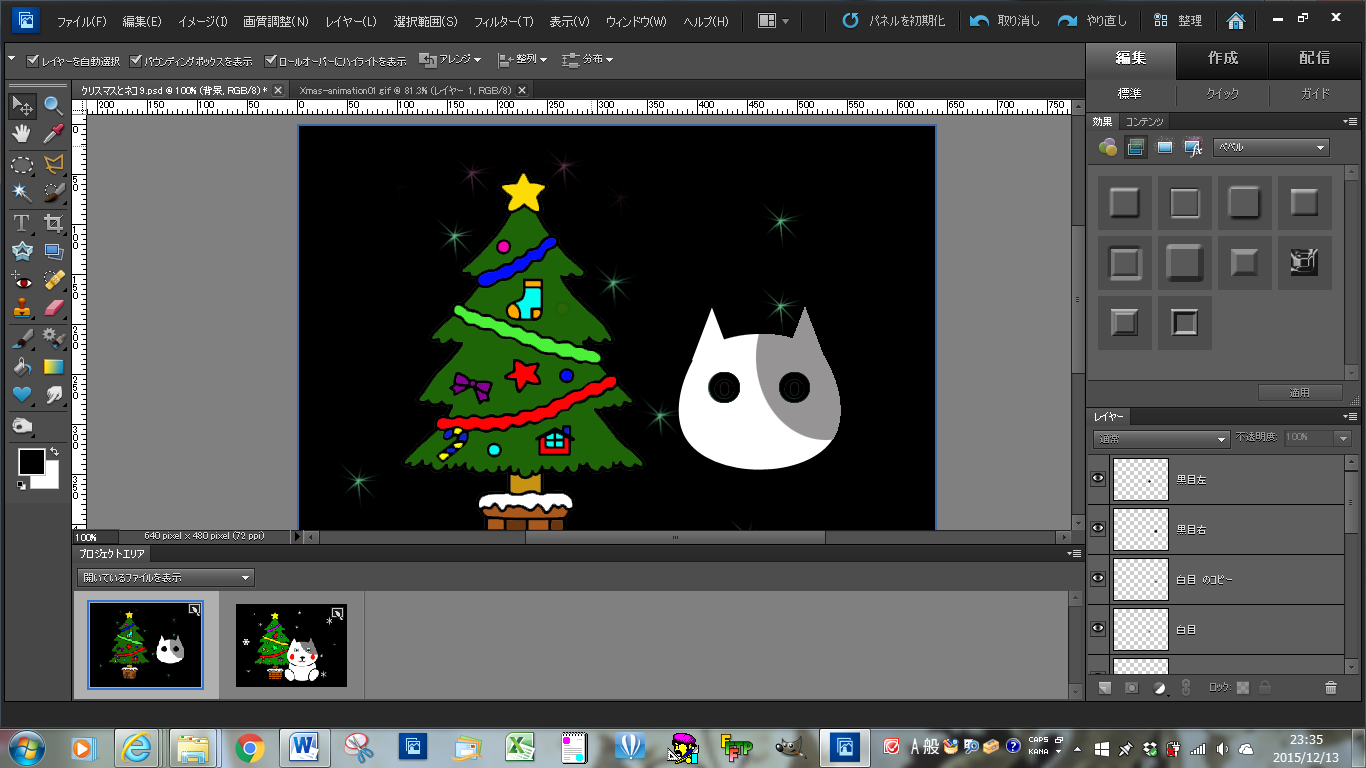 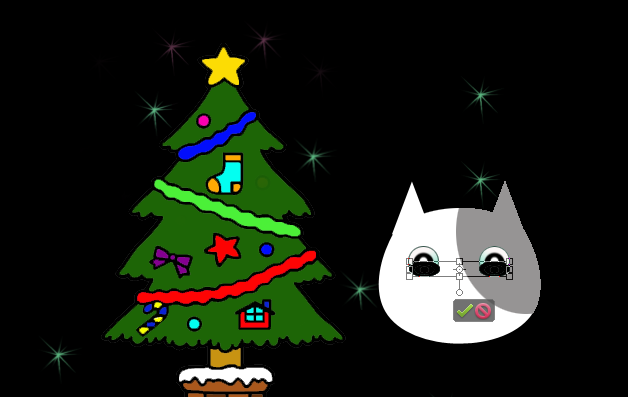 ４．開いた目も黒目もそれぞれ結合させておく。５．開いた目レイヤーを一番上に持ってきて次に黒目レイヤー、その下に顔レイヤーを持ってくる。★鼻１．顔レイヤーの戻り、楕円形ツールで黒色で描く。★鼻下１．鼻レイヤーの下に新規レイヤーを作り、鼻の下の部分はブラシで赤色で適当なサイズで描く。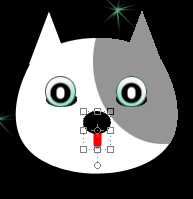 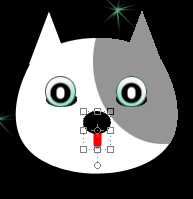 ★口１・鼻下レイヤーの下に新規レイヤーを作り、楕円形選択ツールで円を描き、境界線を描く。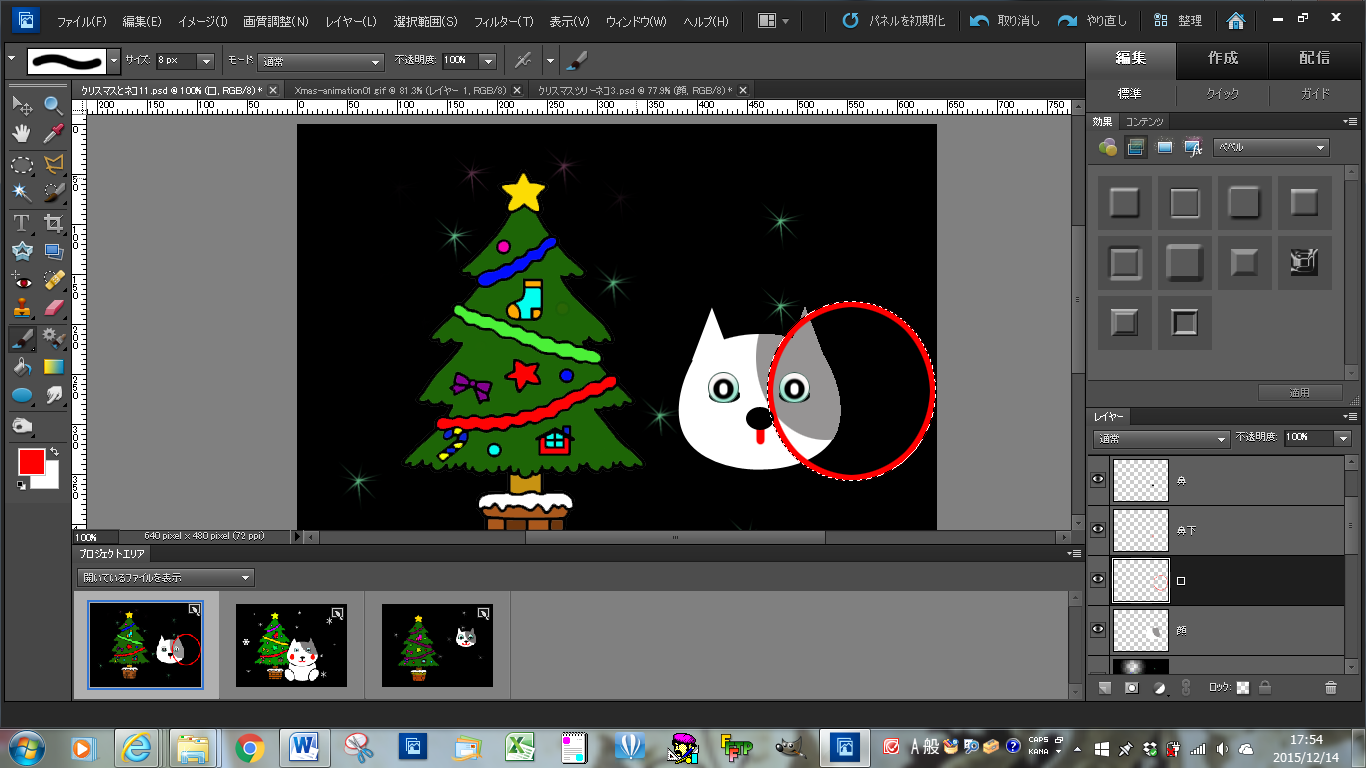 ２余分な部分は消しゴムで消し、作った口をコピーして左右反転して反対側に位置付ける。３．顔の目以外結合させておく。★ネコの顔を4つ作る（正面開いた目・左開いた目・右開いた目・正面黒目）１．顔を2回コピーして3顔のレイヤーを作る。（顔3つ）２．開いた目を1回コピーして2つ開いた目レイヤーを作る。（開いた目2つ）３．2つの顔と2つの開いた目を結合させる。４．残った顔と黒目を結合させる。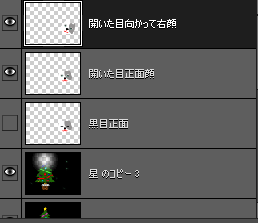 ５．開いた目正面の上のレイヤー（開いた目向かって右顔のレイヤーの事）を30度回転させる。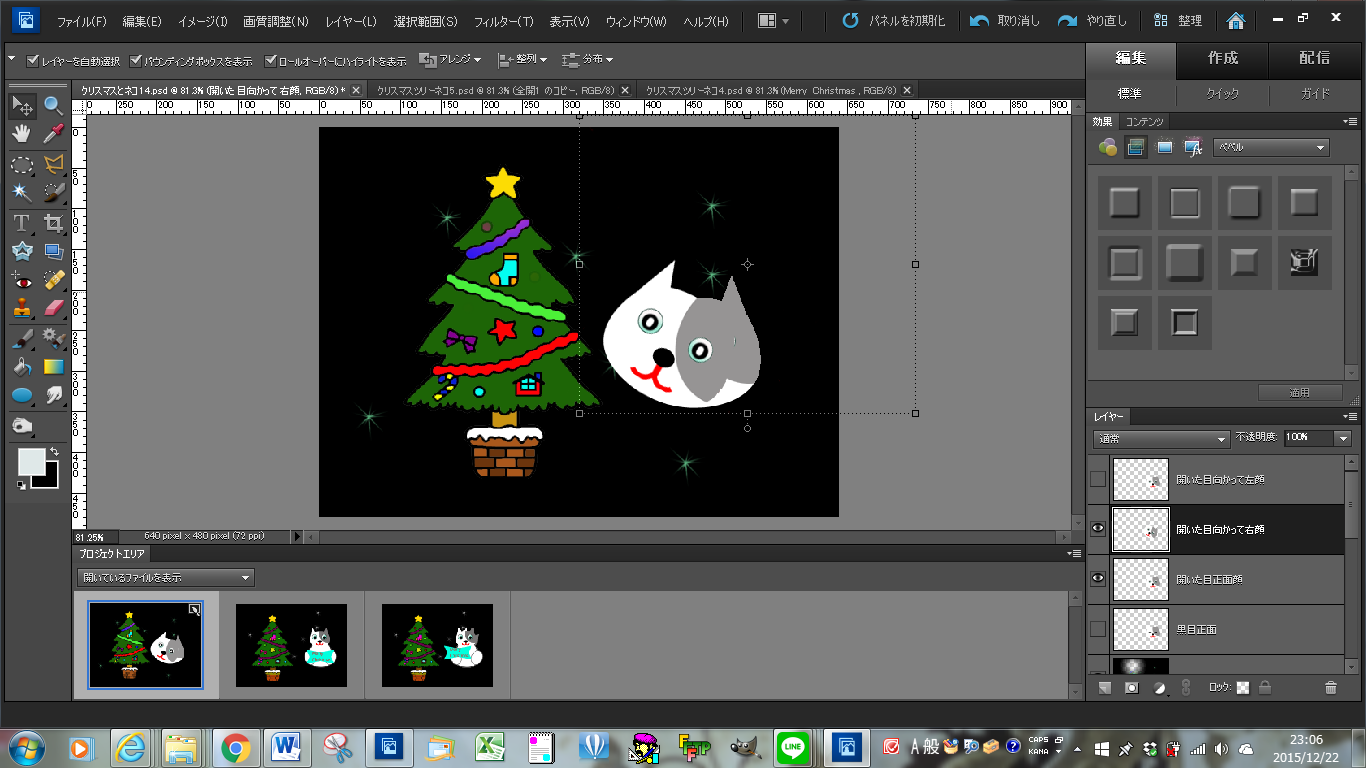 ６．右矢印と下矢印を使って位置を整える。首中心部で動いているように矢印キーを使って動かす。７．「開いた目向かって右顔」のレイヤーをコピーして左右反転して、今度は左矢印だけを使って適当な位置に位置付ける。これで4つのネコのレイヤーが出来た。★ネコの胴体１．多角形ツールで辺を3、コーナーを滑らかにをチェックを入れて、半径に数字を入れないで白色で描く。顔と同じように描く。２．ラスタライズして境界線を描く。★ネコの足１．胴体の上に楕円形ツールで足を描き、境界線を描く。２．足を移動ツールの回転を使って角度を決め、ラスタライズしてコピーする。３．コピーしたものを左右反転して両方の足を適当な位置に位置付ける。４．胴体と足を結合しておく。★ネコの顔も胴体も結合した物を作る（正面開いた目・左開いた目・右開いた目・正面黒目）結合したものを3回コピーして4つ作る。（胴体と足を結合したもの）それぞれの顔の下に持っていって、それぞれの顔とそれぞれの「胴体と足を結合したもの」を又結合する。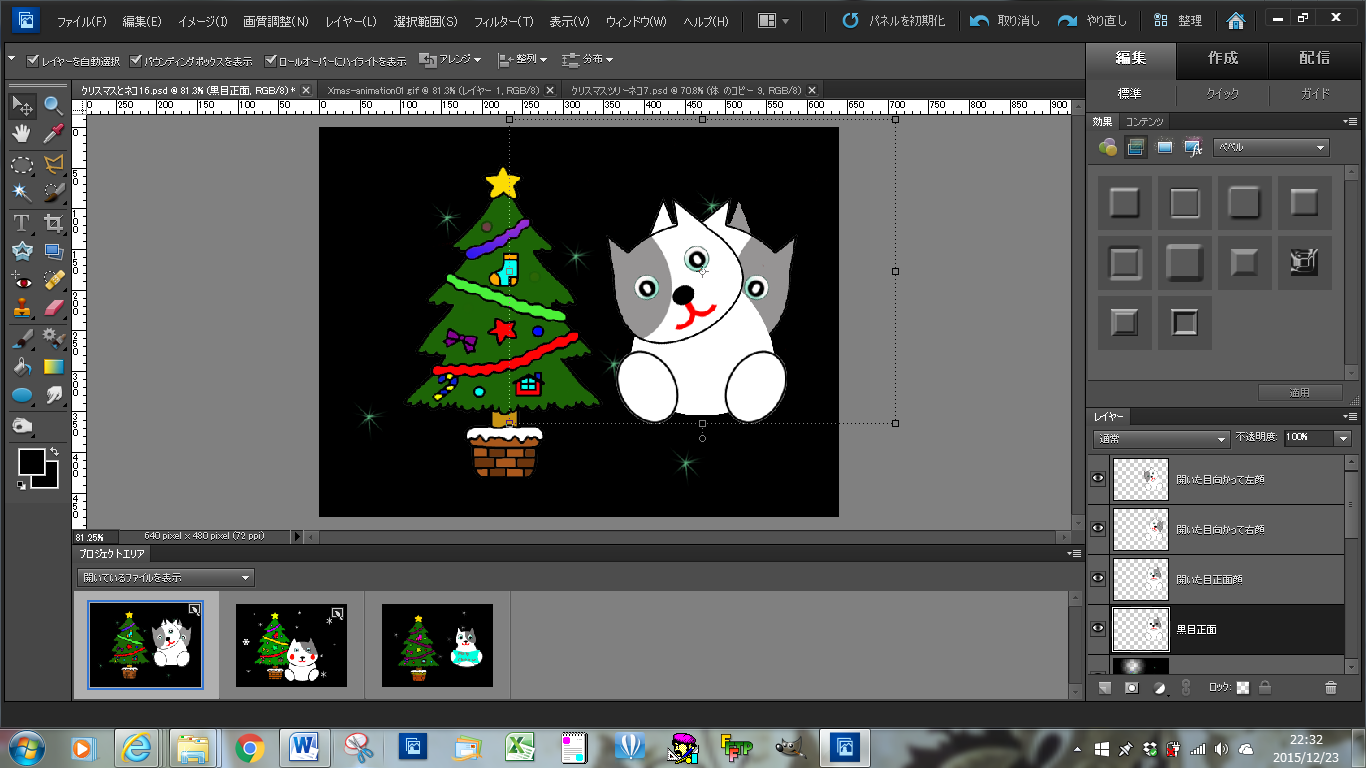 これで4つのネコの出来上がり。★メリークリスマスカード１．Merry Christmasという文字を描き、Merry Christmasの文字レイヤーの下にカスタムシェイプツールの中のバナーと賞の中のバナー5を文字が入るように描く。２．文字とバナー5を結合させる。★ネコのレイヤーを作る（全部で色んなネコのレイヤーを16個作る。1のレイヤーが一番下で16のネコレイヤーを一番上に持ってくる。ツリーの上に「開いた目正面顔」を持ってくる。その上に「開いて目向かって右顔」を持ってくる。その上に「開いた目正面顔」を持ってくる。その上に「開いて目向かって右顔」を持ってくる。その上に「開いた目正面顔」を持ってくる。その上に「開いて目向かって左顔」を持ってくる。その上に「開いた目正面顔」を持ってくる。その上に「黒目正面」を持ってくる。その上に「開いた目正面顔」を持ってくる。１０．その上に「黒目正面」を持ってくる。１１．その上に「開いた目正面顔」を持ってくる。１２．クリスマスカードのレイヤーをコピーする。「開いた目正面顔」もコピーする。コピーした「開いた目正面顔」とクリスマスを結合させる。　　　１１のレイヤーの上に結合したクリスマスカードネコを持ってくる。　　　「開いた目正面顔クリスマスカード」１３．その上に「開いた目正面顔」を持ってくる。１４．その上に「開いた目正面顔クリスマスカード」を持ってくる。１５．その上に「開いた目正面顔クリスマスカード」を持ってくる。１６．その上に「開いた目正面顔クリスマスカード」を持ってくる。★それぞれのツリーとネコを結合させる１．下のツリーと下のネコを結合させる。２．次に下から2番目のツリーとネコを結合させる。３．次も同じようにしていく。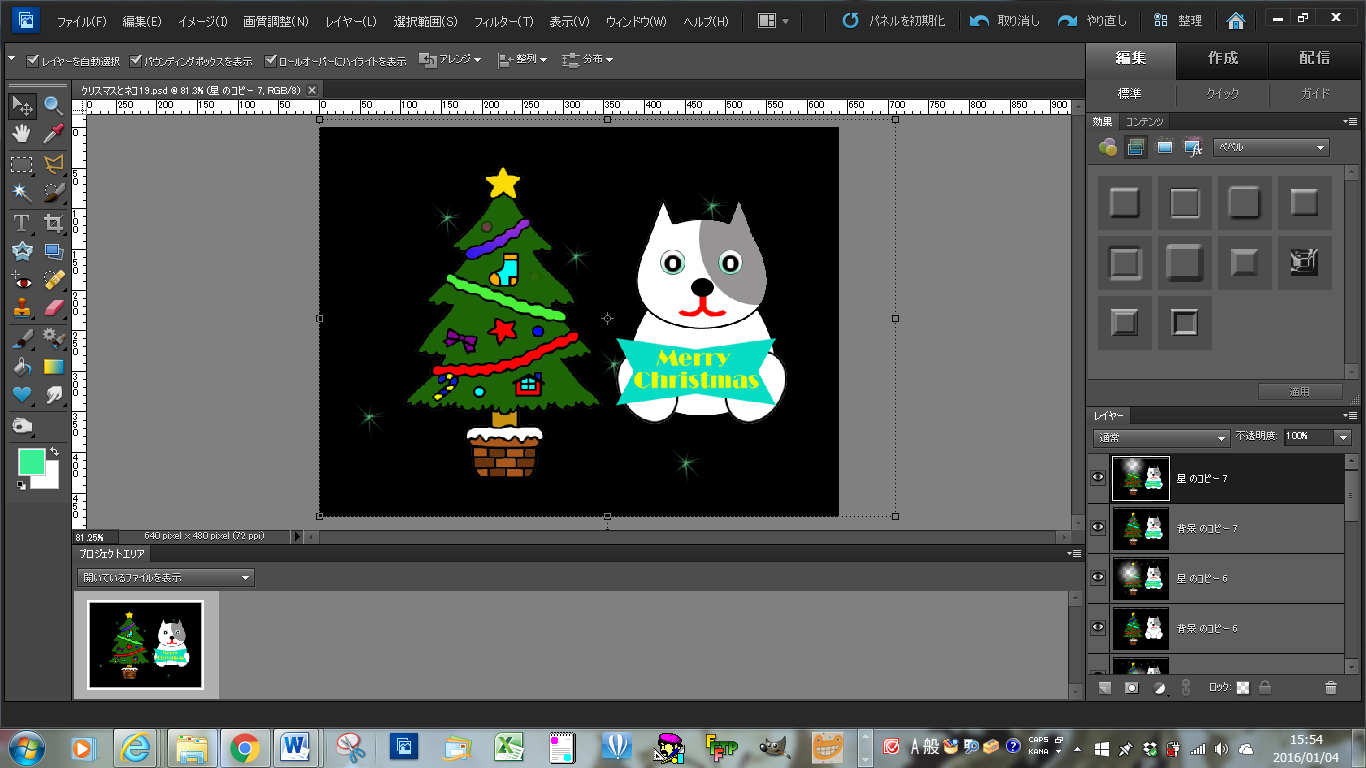 